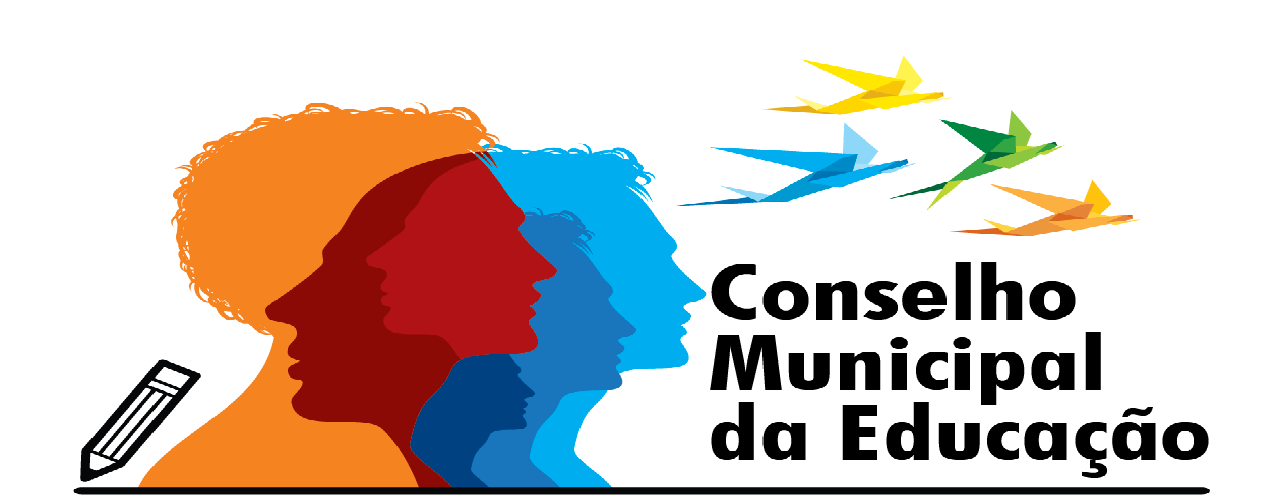 Ofício 07/2020				Salto, 28 de junho de 2020Assunto: Tribunal de Contas – 2020						 Informamos por meio deste, que a Secretaria Municipal da Estância Turística de Salto/SP., fora do contexto pandêmico/2020, representada pela Exma. Sra. Fernanda de Almeida Barbutto, disponibiliza mensalmente as dependências do ambiente denominado SALA  sala 09 da referida SEME, como também oferece recursos tecnológicos para a realização desta, a fim de que sejam realizados os encontros dos conselheiros do referido colegiado. Em 2019, neste espaço foram realizados 10 encontros ordinários e 04 encontros extraordinários. 						      Sem mais, despeço-me externando protestos de estima e consideração.						  Cordialmente,						  ( assinatura on-line CONVIVA19)						  Evelize Assunta Padovani 						  RG 11 502 730 0 Presidente CME